Рекламно-техническое описание результата интеллектуальной деятельности в виде секрета производства (ноу-хау) «Технология проведения проверок достоверности и полноты сведений о доходах, расходах, об имуществе, соблюдении запретов и ограничений, исполнении обязанностей гражданских служащих в общем контексте антикоррупционной политики Российской Федерации», разработанного в ходе научного исследования проведенного в рамках государственного задания Финуниверситету на 2023 год по теме: «Анализ и оценка порядка проведения проверок достоверности и полноты сведений о доходах, расходах, об имуществе, соблюдения запретов и ограничений, исполнении обязанностей, установленных в целях противодействия коррупции» Сведения об авторах: Описание результата интеллектуальной деятельностиИнформация о технологии. Результат интеллектуальной деятельности в виде секрета производства (ноу-хау) «Технология проведения проверок достоверности и полноты сведений о доходах, расходах, об имуществе, соблюдении запретов и ограничений, исполнении обязанностей гражданских служащих в общем контексте антикоррупционной политики Российской Федерации», включает в себя технологию обобщения подходов, выявленных в результате проведения исследования, а также технологию выявления особенностей, концептуальных подходов   определения внутренних и внешних условий, влияющих на формирование механизма применения проверок достоверности и полноты сведений о доходах, расходах, об имуществе, соблюдении запретов и ограничений; рекомендации по совершенствованию действующей системы проведения проверок. Научным заделом РИД является законченное научное исследование по теме: «Анализ и оценка порядка проведения проверок достоверности и полноты сведений о доходах, расходах, об имуществе, соблюдения запретов и ограничений, исполнении обязанностей, установленных в целях противодействия коррупции», выполненное в рамках прикладной научно-исследовательской работы, государственное задание Финансового университета на 2023 год.РИД прошел все стадии разработки от законченного НИР до готовности к практическому применению в качестве оценки возможностей совершенствования порядка проведения проверок достоверности и полноты сведений о доходах, расходах, об имуществе, соблюдения запретов и ограничений, исполнении обязанностей государственных служащих, установленных в целях противодействия коррупции. Новизна технологии, отличие ее от аналогов заключается в эксклюзивности подходов к использованию возможности внедрения разработанных рекомендаций в практику совершенствования и использования проведения проверок достоверности и полноты сведений о доходах, расходах, об имуществе, соблюдения запретов и ограничений, исполнении обязанностей государственных служащих, установленных в целях противодействия коррупцииЭлементами новизны, создающими новые качества технологии, являются:- оригинальное обобщение и систематизация понятий, относящихся к сфере антикоррупционной политики Российской Федерации и, в частности, к проблематике проверок достоверности и полноты сведений о доходах, расходах, об имуществе, соблюдении запретов и ограничений, исполнении обязанностей гражданских служащих- разработка инновационных рекомендаций по совершенствованию процессуально-правовых норм, регламентирующих проведение проверок достоверности и полноты сведений о доходах, расходах, об имуществе, соблюдении запретов и ограничений, исполнении обязанностей, установленных в целях противодействия коррупции- уникальная разработка рекомендаций по совершенствованию функционала кадровых подразделений органов власти в части проведения проверок достоверности и полноты сведений о доходах, расходах, об имуществе, соблюдении запретов и ограничений, исполнении обязанностей гражданских служащих- новый подход к разработке рекомендаций по использованию в российской практике лучшего зарубежного опыта проведения проверок достоверности и полноты сведений о доходах, расходах, об имуществе гражданских служащих в целях противодействия коррупции- разработка рекомендаций по использованию в российской практике лучшего зарубежного опыта нормативно-правового обеспечения соблюдения запретов и ограничений, исполнения иных обязанностей гражданских служащих, установленных в целях противодействия коррупции- научно-обоснованные предложения по совершенствованию Методических рекомендаций по проведению анализа сведений о доходах, расходах, об имуществе и обязательствах имущественного характера гражданских служащих-  разработка рекомендаций по совершенствованию номенклатуры и содержания, предоставляемых гражданскими служащими в установленном порядке сведений о доходах, расходах, об имуществе и обязательствах имущественного характера-  разработка рекомендаций по совершенствованию алгоритмов сбора данных и проведения проверок достоверности и полноты сведений о доходах, расходах, об имуществе и обязательствах имущественного характера, в том числе реализуемых с помощью современных цифровых технологийТехнологическими преимуществами технологии являются: Повышение результативности и эффективности действующего механизма проведения проверок достоверности и полноты сведений о доходах, расходах, об имуществе, соблюдении запретов и ограничений, исполнении обязанностей гражданских служащих в общем контексте антикоррупционной политики.Экономическими преимуществами технологии являются:совершенствование механизма результативности проведения проверок достоверности сведений, предоставляемых государственными служащими;повышение эффективности работы органов государственного и муниципального управления, комиссий по соблюдению требований к служебному поведению служащих в контексте антикоррупционной политики; повышение объективности оценки деятельности государственных и муниципальных служащих. Технологию возможно использовать в российской практике для повышения эффективности и результативности деятельности органов государственного и муниципального управления. Предполагается предложить технологию для Министерства труда и социальной защиты Российской Федерации.Планируется использовать технологию в учебных дисциплины, преподаваемых по направлению «Государственное и муниципальное управление» (бакалавриат и магистратура), связанных с тематикой государственной гражданской службы, профессиональным ростом государственных служащих, этикой государственной службы, а также в научной деятельности студентов, магистрантов и аспирантов. Технология будет использоваться при проведении научных исследований по аналогичной тематике.Сопутствующими полезными социальными эффектами технологии ожидаются:  Сформирован инструмент совершенствования цифровых технологий, обеспечивающих автоматизацию проведения проверок достоверности и полноты сведений о доходах, расходах, об имуществе и обязательствах имущественного характера. 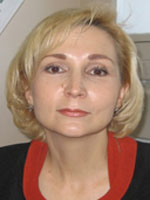 Красюкова Наталья ЛьвовнаЗаместитель заведующего кафедрой «Государственное и муниципальное управление» по научной работек.э.н., доц.Адрес: 125993 (ГСП-3) Москва, ул. Верхняя Масловка, д. 15, кабинеты 306, 308, 308 а, 310Тел.: +7 (916)674-33-19Эл. адрес: NLKrasyukova@fa.ru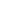 